Saturday June 29th: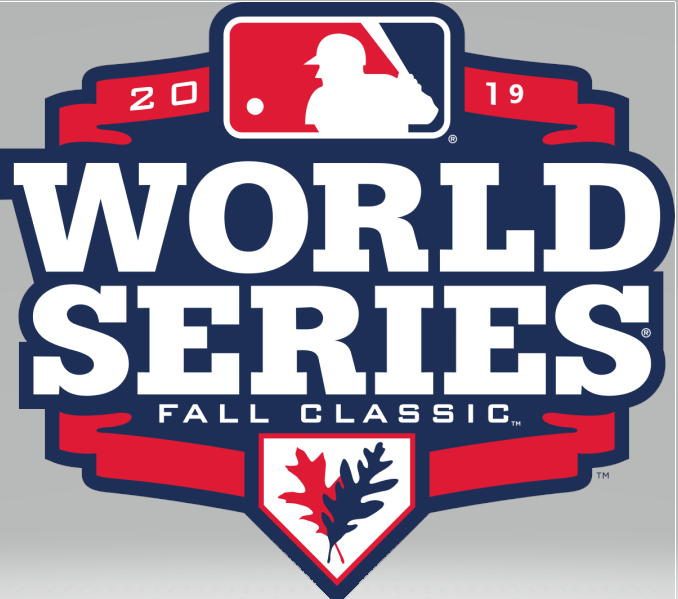 10-11am:			White Sox Vs. Red Sox11-noon:			Braves Vs. Cardinals12-1pm:			Cubs Vs. Yankees1-2pm:			Royals Vs. White Sox	2-3pm:			Yankees Vs. Giants3-4pm:			Cubs Vs. Braves4-5pm:			Red Sox Vs. RoyalsSunday June 30th:1-2pm: 			Cardinals Vs. Giants2-3pm:			Braves Vs. Cubs3-4pm:			Cardinals Vs. Yankees4-5pm:			Braves Vs. Giants